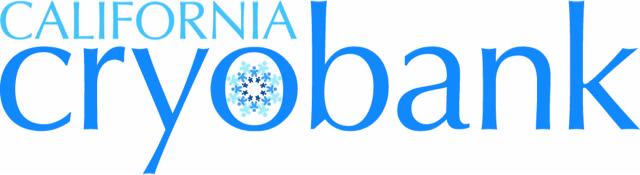 Introducing the PRIDE DiscountCalifornia Cryobank has specialized in reproductive services for over 40 years. We understand that transitioning is a process with unique challenges.  CCB serves as an ally within the LGBTQ community and we want to help make the banking process as easy and affordable as possible. Please reference the promo code: PRIDE when contacting us to be eligible for discounted services.Service Discount Includes:Initial Freeze $354 Infectious Disease Testing: $1966 months of FREE storageTotal price for 1 visit: $550(Savings over: $200)Renewal for the year: $275 (reg. price $485)Monthly rate: $25Additional visits: $140 (reg. price $250)To make your appointment contact us today!Los Angeles, CA: 1-866-477-3762 (7316)Palo Alto, CA 1-650-324-1900, (1010)Cambridge, MA: 1-617-497-8646 (1090)New York, NY: 1-212- 779-1608 (1181)